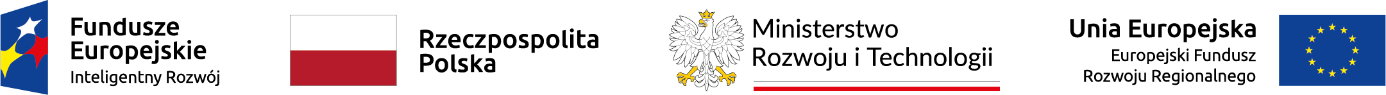 Załącznik nr 2 do OPZZamawiający:Ministerstwo Rozwoju i TechnologiiPl. Trzech Krzyży 3/500-507 WarszawaWykonawca: ……………………………………(pełna nazwa/firma, adres)
reprezentowany przez:……………………………………(imię, nazwisko, stanowisko/podstawa do  reprezentacji)Oświadczenia wykonawcyUWZGLĘDNIAJĄCE PRZESŁANKI WYKLUCZENIA Z ART. 7 UST. 1 USTAWY o szczególnych rozwiązaniach w zakresie przeciwdziałania wspieraniu agresji na Ukrainę oraz służących ochronie bezpieczeństwa narodowegona potrzeby wykonania usługi polegającej na przeprowadzeniu badania ewaluacyjnego pt.: Ewaluacja projektów pilotażowych: „AI4YOUTH” i „SZKOŁA DLA INNOWATORA” prowadzonej przez Ministerstwo Rozwoju i Technologii, oświadczam, co następuje:OŚWIADCZENIA DOTYCZĄCE PODSTAW WYKLUCZENIA:Oświadczam, że nie zachodzą w stosunku do mnie przesłanki wykluczenia z postępowania na podstawie art. 7 ust. 1 ustawy z dnia 13 kwietnia 2022 r. o szczególnych rozwiązaniach w zakresie przeciwdziałania wspieraniu agresji na Ukrainę oraz służących ochronie bezpieczeństwa narodowego (Dz. U. poz. 835). OŚWIADCZENIE DOTYCZĄCE PODANYCH INFORMACJI:Oświadczam, że wszystkie informacje podane w powyższych oświadczeniach są aktualne i zgodne 
z prawdą oraz zostały przedstawione z pełną świadomością konsekwencji wprowadzenia zamawiającego w błąd przy przedstawianiu informacji. 						………………………………………………………………						Data; kwalifikowany podpis elektroniczny lub podpis zaufany lub podpis osobisty 